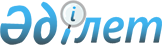 О внесении изменений в решение маслихата от 28 декабря 2020 года № 549 "О бюджете города Костаная на 2021-2023 годы"Решение маслихата города Костаная Костанайской области от 27 июля 2021 года № 40. Зарегистрировано в Министерстве юстиции Республики Казахстан 13 августа 2021 года № 23979
      Костанайский городской маслихат РЕШИЛ:
      1. Внести в решение маслихата "О бюджете города Костаная на 2021-2023 годы" от 28 декабря 2020 года № 549 (зарегистрировано в Реестре государственной регистрации нормативных правовых актов за № 9681) следующие изменения:
      пункт 1 указанного решения изложить в новой редакции:
      "1. Утвердить бюджет города Костаная на 2021-2023 годы согласно приложениям 1, 2 и 3 соответственно, в том числе на 2021 год в следующих объемах:
      1) доходы – 63722002,3 тысячи тенге, в том числе по:
      налоговым поступлениям –40080639,0 тысяч тенге;
      неналоговым поступлениям – 150575,0 тысяч тенге;
      поступлениям от продажи основного капитала – 1623880,0 тысяч тенге;
      поступлениям трансфертов –21866908,3 тысячи тенге; 
      2) затраты – 73080655,2 тысячи тенге;
      3) чистое бюджетное кредитование – 163400,0 тысяч тенге;
      4) сальдо по операциям с финансовыми активами – 2644090,0 тысяч тенге;
      5) дефицит (профицит) бюджета – -11839342,9 тысячи тенге;
      6) финансирование дефицита (использование профицита) бюджета – 11839342,9 тысячи тенге.";
      пункт 7 указанного решения изложить в новой редакции:
      "7. Утвердить резерв местного исполнительного органа города на 2021 год в сумме 144237,3 тысячи тенге.";
      приложения 1, 2 к указанному решению изложить в новой редакции согласно приложениям 1, 2 к настоящему решению.
      2. Настоящее решение вводится в действие с 1 января 2021 года. Бюджет города Костаная на 2021 год Бюджет города Костаная на 2022 год
					© 2012. РГП на ПХВ «Институт законодательства и правовой информации Республики Казахстан» Министерства юстиции Республики Казахстан
				
      Секретарь Костанайского городского маслихата 

Б. Сандыбеков
Приложение 1к решению маслихатаот 27 июля 2021 года№ 40Приложение 1к решению маслихатаот 28 декабря 2020 года№ 549
Категория
Категория
Категория
Категория
Категория
Сумма, тысяч тенге
Класс
Класс
Класс
Класс
Сумма, тысяч тенге
Подкласс
Подкласс
Подкласс
Сумма, тысяч тенге
Наименование
Наименование
Сумма, тысяч тенге
I. Доходы
I. Доходы
63722002,3
1
Налоговые поступления
Налоговые поступления
40080639,0
01
Подоходный налог
Подоходный налог
24303475,0
1
Корпоративный подоходный налог
Корпоративный подоходный налог
10716686,0
2
Индивидуальный подоходный налог
Индивидуальный подоходный налог
13586789,0
03
Социальный налог
Социальный налог
11324373,0
1
Социальный налог
Социальный налог
11324373,0
04
Hалоги на собственность
Hалоги на собственность
3523820,0
1
Hалоги на имущество
Hалоги на имущество
2400938,0
3
Земельный налог
Земельный налог
205365,0
4
Hалог на транспортные средства
Hалог на транспортные средства
917517,0
05
Внутренние налоги на товары, работы и услуги
Внутренние налоги на товары, работы и услуги
850971,0
2
Акцизы
Акцизы
337971,0
3
Поступления за использование природных и других ресурсов
Поступления за использование природных и других ресурсов
69000,0
4
Сборы за ведение предпринимательской и профессиональной деятельности
Сборы за ведение предпринимательской и профессиональной деятельности
444000,0
08
Обязательные платежи, взимаемые за совершение юридически значимых действий и (или) выдачу документов уполномоченными на то государственными органами или должностными лицами
Обязательные платежи, взимаемые за совершение юридически значимых действий и (или) выдачу документов уполномоченными на то государственными органами или должностными лицами
78000,0
1
Государственная пошлина
Государственная пошлина
78000,0
2
Неналоговые поступления
Неналоговые поступления
150575,0
01
Доходы от государственной собственности
Доходы от государственной собственности
124320,0
1
Поступления части чистого дохода государственных предприятий
Поступления части чистого дохода государственных предприятий
4200,0
5
Доходы от аренды имущества, находящегося в государственной собственности
Доходы от аренды имущества, находящегося в государственной собственности
120120,0
06
Прочие неналоговые поступления
Прочие неналоговые поступления
26255,0
1
Прочие неналоговые поступления
Прочие неналоговые поступления
26255,0
3
Поступления от продажи основного капитала
Поступления от продажи основного капитала
1623880,0
01
Продажа государственного имущества, закрепленного за государственными учреждениями
Продажа государственного имущества, закрепленного за государственными учреждениями
1166080,0
1
Продажа государственного имущества, закрепленного за государственными учреждениями
Продажа государственного имущества, закрепленного за государственными учреждениями
1166080,0
03
Продажа земли и нематериальных активов
Продажа земли и нематериальных активов
457800,0
1
Продажа земли
Продажа земли
257800,0
2
Продажа нематериальных активов
Продажа нематериальных активов
200000,0
4
Поступления трансфертов
Поступления трансфертов
21866908,3
02
Трансферты из вышестоящих органов государственного управления
Трансферты из вышестоящих органов государственного управления
21866908,3
2
Трансферты из областного бюджета
Трансферты из областного бюджета
21866908,3
Функциональная группа
Функциональная группа
Функциональная группа
Функциональная группа
Функциональная группа
Сумма, тысяч тенге
Функциональная подгруппа
Функциональная подгруппа
Функциональная подгруппа
Функциональная подгруппа
Сумма, тысяч тенге
Администратор бюджетных программ
Администратор бюджетных программ
Администратор бюджетных программ
Сумма, тысяч тенге
Программа
Программа
Сумма, тысяч тенге
Наименование
Сумма, тысяч тенге
II. Затраты
73080655,2
01
Государственные услуги общего характера
1143840,7
1
Представительные, исполнительные и другие органы, выполняющие общие функции государственного управления
464885,6
112
Аппарат маслихата района (города областного значения)
29440,0
001
Услуги по обеспечению деятельности маслихата района (города областного значения)
27236,0
003
Капитальные расходы государственного органа
2204,0
122
Аппарат акима района (города областного значения)
435445,6
001
Услуги по обеспечению деятельности акима района (города областного значения)
367318,7
003
Капитальные расходы государственного органа
68126,9
2
Финансовая деятельность
108913,7
452
Отдел финансов района (города областного значения)
56470,0
001
Услуги по реализации государственной политики в области исполнения бюджета и управления коммунальной собственностью района (города областного значения)
44210,0
003
Проведение оценки имущества в целях налогообложения
12260,0
489
Отдел государственных активов и закупок района (города областного значения)
52443,7
001
Услуги по реализации государственной политики в области управления государственных активов и закупок на местном уровне
48675,8
003
Капитальные расходы государственного органа
1544,9
005
Приватизация, управление коммунальным имуществом, постприватизационная деятельность и регулирование споров, связанных с этим
2223,0
5
Планирование и статистическая деятельность
42451,0
453
Отдел экономики и бюджетного планирования района (города областного значения)
42451,0
001
Услуги по реализации государственной политики в области формирования и развития экономической политики, системы государственного планирования 
30565,0
004
Капитальные расходы государственного органа
6786,0
061
Экспертиза и оценка документации по вопросам бюджетных инвестиций и государственно-частного партнерства, в том числе концессии
5100,0
9
Прочие государственные услуги общего характера
527590,4
454
Отдел предпринимательства и сельского хозяйства района (города областного значения)
32011,0
001
Услуги по реализации государственной политики на местном уровне в области развития предпринимательства и сельского хозяйства
27091,0
007
Капитальные расходы государственного органа
4920,0
458
Отдел жилищно-коммунального хозяйства, пассажирского транспорта и автомобильных дорог района (города областного значения)
283153,5
001
Услуги по реализации государственной политики на местном уровне в области жилищно-коммунального хозяйства, пассажирского транспорта и автомобильных дорог 
187830,5
013
Капитальные расходы государственного органа
53323,0
020
Создание информационных систем
42000,0
467
Отдел строительства района (города областного значения)
212425,9
040
Развитие объектов государственных органов
212425,9
02
Оборона
178006,4
1
Военные нужды
78006,4
122
Аппарат акима района (города областного значения)
78006,4
005
Мероприятия в рамках исполнения всеобщей воинской обязанности
78006,4
2
Организация работы по чрезвычайным ситуациям
100000,0
122
Аппарат акима района (города областного значения)
100000,0
006
Предупреждение и ликвидация чрезвычайных ситуаций масштаба района (города областного значения)
100000,0
03
Общественный порядок, безопасность, правовая, судебная, уголовно-исполнительная деятельность
132305,4
9
Прочие услуги в области общественного порядка и безопасности
132305,4
458
Отдел жилищно-коммунального хозяйства, пассажирского транспорта и автомобильных дорог района (города областного значения)
132305,4
021
Обеспечение безопасности дорожного движения в населенных пунктах
132305,4
06
Социальная помощь и социальное обеспечение
2783638,8
1
Социальное обеспечение
793982,0
451
Отдел занятости и социальных программ района (города областного значения)
793982,0
005
Государственная адресная социальная помощь
793982,0
2
Социальная помощь
1575675,6
451
Отдел занятости и социальных программ района (города областного значения)
1575675,6
002
Программа занятости
307380,8
006
Оказание жилищной помощи
19416,6
007
Социальная помощь отдельным категориям нуждающихся граждан по решениям местных представительных органов
381499,0
010
Материальное обеспечение детей-инвалидов, воспитывающихся и обучающихся на дому
10021,0
013
Социальная адаптация лиц, не имеющих определенного местожительства
164415,2
014
Оказание социальной помощи нуждающимся гражданам на дому
196355,0
017
Обеспечение нуждающихся инвалидов протезно-ортопедическими, сурдотехническими и тифлотехническими средствами, специальными средствами передвижения, обязательными гигиеническими средствами, а также предоставление услуг санаторно-курортного лечения, специалиста жестового языка, индивидуальных помощников в соответствии с индивидуальной программой реабилитации инвалида
417416,0
023
Обеспечение деятельности центров занятости населения
79172,0
9
Прочие услуги в области социальной помощи и социального обеспечения
413981,2
451
Отдел занятости и социальных программ района (города областного значения)
413981,2
001
Услуги по реализации государственной политики на местном уровне в области обеспечения занятости и реализации социальных программ для населения
97310,7
011
Оплата услуг по зачислению, выплате и доставке пособий и других социальных выплат
6000,0
021
Капитальные расходы государственного органа
11777,5
050
Обеспечение прав и улучшение качества жизни инвалидов в Республике Казахстан
199509,0
054
Размещение государственного социального заказа в неправительственных организациях
99384,0
07
Жилищно-коммунальное хозяйство
24832592,1
1
Жилищное хозяйство
21113656,0
458/
Отдел жилищно-коммунального хозяйства, пассажирского транспорта и автомобильных дорог района (города областного значения)
94607,2
002
Изъятие, в том числе путем выкупа земельных участков для государственных надобностей и связанное с этим отчуждение недвижимого имущества
528,0
005
Снос аварийного ветхого жилья
1458,0
033
Проектирование, развитие и (или) обустройство инженерно-коммуникационной инфраструктуры
92621,2
463
Отдел земельных отношений района (города областного значения)
22854,5
016
Изъятие земельных участков для государственных нужд
22854,5
467
Отдел строительства района (города областного значения)
20409020,2
003
Проектирование и (или) строительство, реконструкция жилья коммунального жилищного фонда
10859461,6
004
Проектирование, развитие и (или) обустройство инженерно-коммуникационной инфраструктуры
8700558,6
098
Приобретение жилья коммунального жилищного фонда
849000,0
491
Отдел жилищных отношений района (города областного значения)
587174,1
001
Услуги по реализации государственной политики на местном уровне в области жилищного фонда
557290,1
003
Капитальные расходы государственного органа
2600,0
005
Организация сохранения государственного жилищного фонда
10242,0
006
Обеспечение жильем отдельных категорий граждан
14042,0
031
Изготовление технических паспортов на объекты кондоминиумов
3000,0
2
Коммунальное хозяйство
2371864,8
458
Отдел жилищно-коммунального хозяйства, пассажирского транспорта и автомобильных дорог района (города областного значения)
2371864,8
012
Функционирование системы водоснабжения и водоотведения
180000,0
028
Развитие коммунального хозяйства
518405,8
029
Развитие системы водоснабжения и водоотведения
1527897,0
048
Развитие благоустройства городов и населенных пунктов
145562,0
3
Благоустройство населенных пунктов
1347071,3
458
Отдел жилищно-коммунального хозяйства, пассажирского транспорта и автомобильных дорог района (города областного значения)
1347071,3
015
Освещение улиц в населенных пунктах
527399,6
016
Обеспечение санитарии населенных пунктов
61405,8
017
Содержание мест захоронений и захоронение безродных
1880,8
018
Благоустройство и озеленение населенных пунктов
756385,1
08
Культура, спорт, туризм и информационное пространство
602780,7
1
Деятельность в области культуры
272589,0
457
Отдел культуры, развития языков, физической культуры и спорта района (города областного значения)
271745,0
003
Поддержка культурно-досуговой работы
271745,0
467
Отдел строительства района (города областного значения)
844,0
011
Развитие объектов культуры
844,0
2
Спорт
15074,7
457
Отдел культуры, развития языков, физической культуры и спорта района (города областного значения)
15074,7
009
Проведение спортивных соревнований на районном (города областного значения) уровне
9229,6
010
Подготовка и участие членов сборных команд района (города областного значения) по различным видам спорта на областных спортивных соревнованиях
5845,1
3
Информационное пространство
242855,4
456
Отдел внутренней политики района (города областного значения)
71651,0
002
Услуги по проведению государственной информационной политики 
71651,0
457
Отдел культуры, развития языков, физической культуры и спорта района (города областного значения)
171204,4
006
Функционирование районных (городских) библиотек
168631,4
007
Развитие государственного языка и других языков народа Казахстана
2573,0
9
Прочие услуги по организации культуры, спорта, туризма и информационного пространства
72261,6
456
Отдел внутренней политики района (города областного значения)
26100,0
001
Услуги по реализации государственной политики на местном уровне в области информации, укрепления государственности и формирования социального оптимизма граждан
15975,0
003
Реализация мероприятий в сфере молодежной политики
3025,0
006
Капитальные расходы государственного органа
7100,0
457
Отдел культуры, развития языков, физической культуры и спорта района (города областного значения)
46161,6
001
Услуги по реализации государственной политики на местном уровне в области культуры, развития языков, физической культуры и спорта
38314,0
014
Капитальные расходы государственного органа
5869,0
032
Капитальные расходы подведомственных государственных учреждений и организаций
1978,6
09
Топливно-энергетический комплекс и недропользование
6122,4
1
Топливо и энергетика
6122,4
458
Отдел жилищно-коммунального хозяйства, пассажирского транспорта и автомобильных дорог района (города областного значения)
6122,4
019
Развитие теплоэнергетической системы
6122,4
10
Сельское, водное, лесное, рыбное хозяйство, особо охраняемые природные территории, охрана окружающей среды и животного мира, земельные отношения
89225,9
6
Земельные отношения
89225,9
463
Отдел земельных отношений района (города областного значения)
89225,9
001
Услуги по реализации государственной политики в области регулирования земельных отношений на территории района (города областного значения)
65109,0
003
Земельно-хозяйственное устройство населенных пунктов
13000,0
007
Капитальные расходы государственного органа
11116,9
11
Промышленность, архитектурная, градостроительная и строительная деятельность
285861,9
2
Архитектурная, градостроительная и строительная деятельность
285861,9
467
Отдел строительства района (города областного значения) 
230701,9
001
Услуги по реализации государственной политики на местном уровне в области строительства
228301,9
017
Капитальные расходы государственного органа
2400,0
468
Отдел архитектуры и градостроительства района (города областного значения) 
55160,0
001
Услуги по реализации государственной политики в области архитектуры и градостроительства на местном уровне
47660,0
003
Разработка схем градостроительного развития территории района и генеральных планов населенных пунктов
5000,0
004
Капитальные расходы государственного органа
2500,0
12
Транспорт и коммуникации
10113807,8
1
Автомобильный транспорт
8993758,8
458
Отдел жилищно-коммунального хозяйства, пассажирского транспорта и автомобильных дорог района (города областного значения)
8993758,8
022
Развитие транспортной инфраструктуры
422951,0
023
Обеспечение функционирования автомобильных дорог
8570807,8
9
Прочие услуги в сфере транспорта и коммуникаций
1120049,0
458
Отдел жилищно-коммунального хозяйства, пассажирского транспорта и автомобильных дорог района (города областного значения)
1120049,0
024
Организация внутрипоселковых (внутригородских), пригородных и внутрирайонных общественных пассажирских перевозок
195348,0
037
Субсидирование пассажирских перевозок по социально значимым городским (сельским), пригородным и внутрирайонным сообщениям
924701,0
13
Прочие
148037,3
9
Прочие
148037,3
452
Отдел финансов района (города областного значения)
144237,3
012
Резерв местного исполнительного органа района (города областного значения) 
144237,3
453
Отдел экономики и бюджетного планирования района (города областного значения)
3800,0
003
Разработка или корректировка, а также проведение необходимых экспертиз технико-экономических обоснований местных бюджетных инвестиционных проектов и конкурсных документаций проектов государственно-частного партнерства, концессионных проектов, консультативное сопровождение проектов государственно-частного партнерства и концессионных проектов
3800,0
14
Обслуживание долга
842334,0
1
Обслуживание долга
842334,0
452
Отдел финансов района (города областного значения)
842334,0
013
Обслуживание долга местных исполнительных органов по выплате вознаграждений и иных платежей по займам из областного бюджета
842334,0
15
 Трансферты
31922101,8
1
 Трансферты
31922101,8
452
Отдел финансов района (города областного значения)
31922101,8
006
Возврат неиспользованных (недоиспользованных) целевых трансфертов
2806,8
007
Бюджетные изъятия
18819750,0
024
Целевые текущие трансферты из нижестоящего бюджета на компенсацию потерь вышестоящего бюджета в связи с изменением законодательства
13099545,0
III. Чистое бюджетное кредитование
163400,0
5
Погашение бюджетных кредитов
163400,0
01
Погашение бюджетных кредитов
163400,0
1
Погашение бюджетных кредитов, выданных из государственного бюджета
163400,0
IV. Сальдо по операциям с финансовыми активами
2644090,0
13
Прочие
2644090,0
9
Прочие
2644090,0
458
Отдел жилищно-коммунального хозяйства, пассажирского транспорта и автомобильных дорог района (города областного значения)
2644090,0
065
Формирование или увеличение уставного капитала юридических лиц
2644090,0
V. Дефицит (профицит) бюджета
-11839342,9
VI. Финансирование дефицита (использование профицита) бюджета
11839342,9Приложение 2к решению маслихатаот 27 июля 2021 года№ 40Приложение 2к решению маслихатаот 28 декабря 2020 года№ 549
Категория
Категория
Категория
Категория
Категория
Сумма, тысяч тенге
Класс
Класс
Класс
Класс
Сумма, тысяч тенге
Подкласс
Подкласс
Подкласс
Сумма, тысяч тенге
Наименование
Наименование
Сумма, тысяч тенге
I. Доходы
I. Доходы
73776320,0
1
Налоговые поступления
Налоговые поступления
47410599,0
01
Подоходный налог
Подоходный налог
28182578,0
1
Корпоративный подоходный налог
Корпоративный подоходный налог
11653264,0
2
Индивидуальный подоходный налог
Индивидуальный подоходный налог
16529314,0
03
Социальный налог
Социальный налог
14457701,0
1
Социальный налог
Социальный налог
14457701,0
04
Hалоги на собственность
Hалоги на собственность
3248504,0
1
Hалоги на имущество
Hалоги на имущество
2058389,0
3
Земельный налог
Земельный налог
229151,0
4
Hалог на транспортные средства
Hалог на транспортные средства
960764,0
5
Единый земельный налог
Единый земельный налог
200,0
05
Внутренние налоги на товары, работы и услуги
Внутренние налоги на товары, работы и услуги
1128696,0
2
Акцизы
Акцизы
511470,0
3
Поступления за использование природных и других ресурсов
Поступления за использование природных и других ресурсов
70000,0
4
Сборы за ведение предпринимательской и профессиональной деятельности
Сборы за ведение предпринимательской и профессиональной деятельности
526000,0
5
Налог на игорный бизнес
Налог на игорный бизнес
21226,0
08
Обязательные платежи, взимаемые за совершение юридически значимых действий и (или) выдачу документов уполномоченными на то государственными органами или должностными лицами
Обязательные платежи, взимаемые за совершение юридически значимых действий и (или) выдачу документов уполномоченными на то государственными органами или должностными лицами
393120,0
1
Государственная пошлина
Государственная пошлина
393120,0
2
Неналоговые поступления
Неналоговые поступления
156598,0
01
Доходы от государственной собственности
Доходы от государственной собственности
129293,0
1
Поступления части чистого дохода государственных предприятий
Поступления части чистого дохода государственных предприятий
4368,0
5
Доходы от аренды имущества, находящегося в государственной собственности
Доходы от аренды имущества, находящегося в государственной собственности
124925,0
06
Прочие неналоговые поступления
Прочие неналоговые поступления
27305,0
1
Прочие неналоговые поступления
Прочие неналоговые поступления
27305,0
3
Поступления от продажи основного капитала
Поступления от продажи основного капитала
7544044,0
01
Продажа государственного имущества, закрепленного за государственными учреждениями
Продажа государственного имущества, закрепленного за государственными учреждениями
7326244,0
1
Продажа государственного имущества, закрепленного за государственными учреждениями
Продажа государственного имущества, закрепленного за государственными учреждениями
7326244,0
03
Продажа земли и нематериальных активов
Продажа земли и нематериальных активов
217800,0
1
Продажа земли
Продажа земли
172800,0
2
Продажа нематериальных активов
Продажа нематериальных активов
45000,0
4
Поступления трансфертов
Поступления трансфертов
18665079,0
02
Трансферты из вышестоящих органов государственного управления
Трансферты из вышестоящих органов государственного управления
18665079,0
2
Трансферты из областного бюджета
Трансферты из областного бюджета
18665079,0
Функциональная группа
Функциональная группа
Функциональная группа
Функциональная группа
Функциональная группа
Сумма, тысяч тенге
Функциональная подгруппа
Функциональная подгруппа
Функциональная подгруппа
Функциональная подгруппа
Сумма, тысяч тенге
Администратор бюджетных программ
Администратор бюджетных программ
Администратор бюджетных программ
Сумма, тысяч тенге
Программа
Программа
Сумма, тысяч тенге
Наименование
Сумма, тысяч тенге
II. Затраты
61824599,0
01
Государственные услуги общего характера
851781,0
1
Представительные, исполнительные и другие органы, выполняющие общие функции государственного управления
306345,0
112
Аппарат маслихата района (города областного значения)
27339,0
001
Услуги по обеспечению деятельности маслихата района (города областного значения)
27339,0
122
Аппарат акима района (города областного значения)
279006,0
001
Услуги по обеспечению деятельности акима района (города областного значения)
279006,0
2
Финансовая деятельность
94755,0
452
Отдел финансов района (города областного значения)
54117,0
001
Услуги по реализации государственной политики в области исполнения бюджета и управления коммунальной собственностью района (города областного значения)
41017,0
003
Проведение оценки имущества в целях налогообложения
13100,0
489
Отдел государственных активов и закупок района (города областного значения)
40638,0
001
Услуги по реализации государственной политики в области управления государственных активов и закупок на местном уровне
38415,0
005
Приватизация, управление коммунальным имуществом, постприватизационная деятельность и регулирование споров, связанных с этим
2223,0
5
Планирование и статистическая деятельность
33765,0
453
Отдел экономики и бюджетного планирования района (города областного значения)
33765,0
001
Услуги по реализации государственной политики в области формирования и развития экономической политики, системы государственного планирования 
28665,0
061
Экспертиза и оценка документации по вопросам бюджетных инвестиций и государственно-частного партнерства, в том числе концессии
5100,0
9
Прочие государственные услуги общего характера
416916,0
454
Отдел предпринимательства и сельского хозяйства района (города областного значения)
27311,0
001
Услуги по реализации государственной политики на местном уровне в области развития предпринимательства и сельского хозяйства
27311,0
458
Отдел жилищно-коммунального хозяйства, пассажирского транспорта и автомобильных дорог района (города областного значения)
389605,0
001
Услуги по реализации государственной политики на местном уровне в области жилищно-коммунального хозяйства, пассажирского транспорта и автомобильных дорог 
61972,0
013
Капитальные расходы государственного органа
327633,0
02
Оборона
59740,0
1
Военные нужды
58740,0
122
Аппарат акима района (города областного значения)
58740,0
005
Мероприятия в рамках исполнения всеобщей воинской обязанности
58740,0
2
Организация работы по чрезвычайным ситуациям
1000,0
122
Аппарат акима района (города областного значения)
1000,0
006
Предупреждение и ликвидация чрезвычайных ситуаций масштаба района (города областного значения)
1000,0
03
Общественный порядок, безопасность, правовая, судебная, уголовно-исполнительная деятельность
73175,0
9
Прочие услуги в области общественного порядка и безопасности
73175,0
458
Отдел жилищно-коммунального хозяйства, пассажирского транспорта и автомобильных дорог района (города областного значения)
73175,0
021
Обеспечение безопасности дорожного движения в населенных пунктах
73175,0
06
Социальная помощь и социальное обеспечение
1128096,0
1
Социальное обеспечение
62000,0
451
Отдел занятости и социальных программ района (города областного значения)
62000,0
005
Государственная адресная социальная помощь
62000,0
2
Социальная помощь
928115,0
451
Отдел занятости и социальных программ района (города областного значения)
928115,0
002
Программа занятости
257670,0
006
Оказание жилищной помощи
25000,0
007
Социальная помощь отдельным категориям нуждающихся граждан по решениям местных представительных органов
258399,0
010
Материальное обеспечение детей-инвалидов, воспитывающихся и обучающихся на дому
10021,0
013
Социальная адаптация лиц, не имеющих определенного местожительства
118752,0
014
Оказание социальной помощи нуждающимся гражданам на дому
105441,0
017
Обеспечение нуждающихся инвалидов протезно-ортопедическими, сурдотехническими и тифлотехническими средствами, специальными средствами передвижения, обязательными гигиеническими средствами, а также предоставление услуг санаторно-курортного лечения, специалиста жестового языка, индивидуальных помощников в соответствии с индивидуальной программой реабилитации инвалида
94304,0
023
Обеспечение деятельности центров занятости населения
58528,0
9
Прочие услуги в области социальной помощи и социального обеспечения
137981,0
451
Отдел занятости и социальных программ района (города областного значения)
137981,0
001
Услуги по реализации государственной политики на местном уровне в области обеспечения занятости и реализации социальных программ для населения
95421,0
011
Оплата услуг по зачислению, выплате и доставке пособий и других социальных выплат
6000,0
050
Обеспечение прав и улучшение качества жизни инвалидов в Республике Казахстан
36560,0
07
Жилищно-коммунальное хозяйство
13566409,0
1
Жилищное хозяйство
10926290,0
463
Отдел земельных отношений района (города областного значения)
20000,0
Изъятие земельных участков для государственных нужд
20000,0
467
Отдел строительства района (города областного значения)
9851689,0
003
Проектирование и (или) строительство, реконструкция жилья коммунального жилищного фонда
3421470,0
004
Проектирование, развитие и (или) обустройство инженерно-коммуникационной инфраструктуры
6430219,0
491
Отдел жилищных отношений района (города областного значения)
1054601,0
001
Услуги по реализации государственной политики на местном уровне в области жилищного фонда
1033043,0
005
Организация сохранения государственного жилищного фонда
10242,0
006
Обеспечение жильем отдельных категорий граждан
8316,0
031
Изготовление технических паспортов на объекты кондоминиумов
3000,0
2
Коммунальное хозяйство
1381294,0
458
Отдел жилищно-коммунального хозяйства, пассажирского транспорта и автомобильных дорог района (города областного значения)
1381294,0
028
Развитие коммунального хозяйства
428847,0
029
Развитие системы водоснабжения и водоотведения
952447,0
3
Благоустройство населенных пунктов
1258825,0
458
Отдел жилищно-коммунального хозяйства, пассажирского транспорта и автомобильных дорог района (города областного значения)
1258825,0
015
Освещение улиц в населенных пунктах
350022,0
016
Обеспечение санитарии населенных пунктов
47500,0
017
Содержание мест захоронений и захоронение безродных
1900,0
018
Благоустройство и озеленение населенных пунктов
859403,0
08
Культура, спорт, туризм и информационное пространство
483955,0
1
Деятельность в области культуры
225000,0
457
Отдел культуры, развития языков, физической культуры и спорта района (города областного значения)
225000,0
003
Поддержка культурно-досуговой работы
225000,0
2
Спорт
17000,0
457
Отдел культуры, развития языков, физической культуры и спорта района (города областного значения)
17000,0
009
Проведение спортивных соревнований на районном (города областного значения) уровне
10000,0
010
Подготовка и участие членов сборных команд района (города областного значения) по различным видам спорта на областных спортивных соревнованиях
7000,0
3
Информационное пространство
182856,0
456
Отдел внутренней политики района (города областного значения)
46651,0
002
Услуги по проведению государственной информационной политики 
46651,0
457
Отдел культуры, развития языков, физической культуры и спорта района (города областного значения)
136205,0
006
Функционирование районных (городских) библиотек
133632,0
007
Развитие государственного языка и других языков народа Казахстана
2573,0
9
Прочие услуги по организации культуры, спорта, туризма и информационного пространства
59099,0
456
Отдел внутренней политики района (города областного значения)
19000,0
001
Услуги по реализации государственной политики на местном уровне в области информации, укрепления государственности и формирования социального оптимизма граждан
15570,0
003
Реализация мероприятий в сфере молодежной политики
3430,0
457
Отдел культуры, развития языков, физической культуры и спорта района (города областного значения)
40099,0
001
Услуги по реализации государственной политики на местном уровне в области культуры, развития языков, физической культуры и спорта
37899,0
032
Капитальные расходы подведомственных государственных учреждений и организаций
2200,0
09
Топливно-энергетический комплекс и недропользование
1095057,0
1
Топливо и энергетика
1095057,0
458
Отдел жилищно-коммунального хозяйства, пассажирского транспорта и автомобильных дорог района (города областного значения)
1095057,0
019
Развитие теплоэнергетической системы
1095057,0
10
Сельское, водное, лесное, рыбное хозяйство, особо охраняемые природные территории, охрана окружающей среды и животного мира, земельные отношения
162220,0
6
Земельные отношения
162220,0
463
Отдел земельных отношений района (города областного значения)
162220,0
001
Услуги по реализации государственной политики в области регулирования земельных отношений на территории района (города областного значения)
53120,0
003
Земельно-хозяйственное устройство населенных пунктов
109100,0
11
Промышленность, архитектурная, градостроительная и строительная деятельность
244120,0
2
Архитектурная, градостроительная и строительная деятельность
244120,0
467
Отдел строительства района (города областного значения) 
140691,0
001
Услуги по реализации государственной политики на местном уровне в области строительства
140691,0
468
Отдел архитектуры и градостроительства района (города областного значения) 
103429,0
001
Услуги по реализации государственной политики в области архитектуры и градостроительства на местном уровне
47660,0
003
Разработка схем градостроительного развития территории района и генеральных планов населенных пунктов
55769,0
12
Транспорт и коммуникации
8863167,0
1
Автомобильный транспорт
8863167,0
458
Отдел жилищно-коммунального хозяйства, пассажирского транспорта и автомобильных дорог района (города областного значения)
8863167,0
022
Развитие транспортной инфраструктуры
1325775,0
023
Обеспечение функционирования автомобильных дорог
7537392,0
13
Прочие
205000,0
9
Прочие
205000,0
452
Отдел финансов района (города областного значения)
200000,0
012
Резерв местного исполнительного органа района (города областного значения) 
200000,0
453
Отдел экономики и бюджетного планирования района (города областного значения)
5000,0
003
Разработка или корректировка, а также проведение необходимых экспертиз технико-экономических обоснований местных бюджетных инвестиционных проектов и конкурсных документаций проектов государственно-частного партнерства, концессионных проектов, консультативное сопровождение проектов государственно-частного партнерства и концессионных проектов
5000,0
14
Обслуживание долга
1069953,0
1
Обслуживание долга
1069953,0
452
Отдел финансов района (города областного значения)
1069953,0
013
Обслуживание долга местных исполнительных органов по выплате вознаграждений и иных платежей по займам из областного бюджета
1069953,0
15
 Трансферты
34021926,0
1
 Трансферты
34021926,0
452
Отдел финансов района (города областного значения)
34021926,0
007
Бюджетные изъятия
20922381,0
024
Целевые текущие трансферты из нижестоящего бюджета на компенсацию потерь вышестоящего бюджета в связи с изменением законодательства
13099545,0
III. Чистое бюджетное кредитование
276199,0
5
Погашение бюджетных кредитов
276199,0
01
Погашение бюджетных кредитов
276199,0
1
Погашение бюджетных кредитов, выданных из государственного бюджета
276199,0
IV. Сальдо по операциям с финансовыми активами
8001569,0
13
Прочие
8001569,0
9
Прочие
8001569,0
458
Отдел жилищно-коммунального хозяйства, пассажирского транспорта и автомобильных дорог района (города областного значения)
8001569,0
065
Формирование или увеличение уставного капитала юридических лиц
8001569,0
V. Дефицит (профицит) бюджета
4226351,0
VI. Финансирование дефицита (использование профицита) бюджета
-4226351,0